Актуальні гранти, проекти та програмиБлагодійний фонд К.КондаковаБлагодійний фонд К.КондаковаБлагодійний фонд К.Кондаковаhttp://goo.gl/hH9tiGhttp://goo.gl/hH9tiGhttp://goo.gl/hH9tiG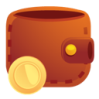 Від 10000 до 20000 грнВсеукраїнський екологічний конкурс грантів EcoNation. Команда Міжнародного благодійного фонду Костянтина Кондакова переймається питанням охорони навколишнього середовища та збереження нашої планети для наступних поколінь.До участі у конкурсі запрошено школярів, студентів, наукових співробітників, IT-фахівців, а також усіх небайдужих до питання охорони природи.Завдання конкурсу:Пропаганда принципів екологічної відповідальності та розвитку еко-свідомості.Розвиток творчого підходу до вирішення екологічних питань.Формування позитивного ставлення до екології.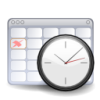 25 жовтня 2016р.Всеукраїнський екологічний конкурс грантів EcoNation. Команда Міжнародного благодійного фонду Костянтина Кондакова переймається питанням охорони навколишнього середовища та збереження нашої планети для наступних поколінь.До участі у конкурсі запрошено школярів, студентів, наукових співробітників, IT-фахівців, а також усіх небайдужих до питання охорони природи.Завдання конкурсу:Пропаганда принципів екологічної відповідальності та розвитку еко-свідомості.Розвиток творчого підходу до вирішення екологічних питань.Формування позитивного ставлення до екології.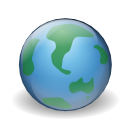 УкраїнськаВсеукраїнський екологічний конкурс грантів EcoNation. Команда Міжнародного благодійного фонду Костянтина Кондакова переймається питанням охорони навколишнього середовища та збереження нашої планети для наступних поколінь.До участі у конкурсі запрошено школярів, студентів, наукових співробітників, IT-фахівців, а також усіх небайдужих до питання охорони природи.Завдання конкурсу:Пропаганда принципів екологічної відповідальності та розвитку еко-свідомості.Розвиток творчого підходу до вирішення екологічних питань.Формування позитивного ставлення до екології.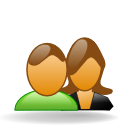 Школярі, студенти, науковіспівробітники,IT-фахівціВсеукраїнський екологічний конкурс грантів EcoNation. Команда Міжнародного благодійного фонду Костянтина Кондакова переймається питанням охорони навколишнього середовища та збереження нашої планети для наступних поколінь.До участі у конкурсі запрошено школярів, студентів, наукових співробітників, IT-фахівців, а також усіх небайдужих до питання охорони природи.Завдання конкурсу:Пропаганда принципів екологічної відповідальності та розвитку еко-свідомості.Розвиток творчого підходу до вирішення екологічних питань.Формування позитивного ставлення до екології.Виявлення новітніх методів та ідей для збереження навколишнього середовища.Залучення кожного українця до вирішення екологічних питань сучасності.Формування інформаційного та змістовного поля для дискусій в МАН України.Вимоги до конкурсних робіт:Яскравий творчий проект, здатний розгорнути свідомість українців до екологічного способу життя.Сприяє зниженню екологічного сліду людини або продукту.За допомогою Вашого проекту планета стане чистішою та здоровішою.Ваш проект сприятиме зниженню споживчого зростання.Ваш проект формує позитивне ставлення людей до екології.Ваш проект життєздатний та реальний.Ваш проект не містить політичного чи релігійного контексту.Конкурс складається з 2 блоків: IT-стартапи та наукові/практичні винаходи.Вік учасників: від 15 до 85 років.Deadline: 25 жовтня 2016р.Виявлення новітніх методів та ідей для збереження навколишнього середовища.Залучення кожного українця до вирішення екологічних питань сучасності.Формування інформаційного та змістовного поля для дискусій в МАН України.Вимоги до конкурсних робіт:Яскравий творчий проект, здатний розгорнути свідомість українців до екологічного способу життя.Сприяє зниженню екологічного сліду людини або продукту.За допомогою Вашого проекту планета стане чистішою та здоровішою.Ваш проект сприятиме зниженню споживчого зростання.Ваш проект формує позитивне ставлення людей до екології.Ваш проект життєздатний та реальний.Ваш проект не містить політичного чи релігійного контексту.Конкурс складається з 2 блоків: IT-стартапи та наукові/практичні винаходи.Вік учасників: від 15 до 85 років.Deadline: 25 жовтня 2016р.Виявлення новітніх методів та ідей для збереження навколишнього середовища.Залучення кожного українця до вирішення екологічних питань сучасності.Формування інформаційного та змістовного поля для дискусій в МАН України.Вимоги до конкурсних робіт:Яскравий творчий проект, здатний розгорнути свідомість українців до екологічного способу життя.Сприяє зниженню екологічного сліду людини або продукту.За допомогою Вашого проекту планета стане чистішою та здоровішою.Ваш проект сприятиме зниженню споживчого зростання.Ваш проект формує позитивне ставлення людей до екології.Ваш проект життєздатний та реальний.Ваш проект не містить політичного чи релігійного контексту.Конкурс складається з 2 блоків: IT-стартапи та наукові/практичні винаходи.Вік учасників: від 15 до 85 років.Deadline: 25 жовтня 2016р.Конкурс з відбору партнерських організацій в рамках Програми USAID “Лідерство в економічному врядуванні”Конкурс з відбору партнерських організацій в рамках Програми USAID “Лідерство в економічному врядуванні”Конкурс з відбору партнерських організацій в рамках Програми USAID “Лідерство в економічному врядуванні”		http://www.slideshare.net/USAIDLEV/ss-62842593 		http://www.slideshare.net/USAIDLEV/ss-62842593 		http://www.slideshare.net/USAIDLEV/ss-62842593 -Триває конкурс з відбору партнерських організацій в рамках Програми USAID “Лідерство в економічному врядуванні”Одним з ключових завдань програми є розширення організаційної та проектно-управлінської спроможності неурядових організацій, які можуть впливати на покращення бізнес-клімату.В межах Програми передбачений відбір двох партнерських організацій, які працюють на національному рівні, та десяти регіональних бізнес-об’єднань, аналітичних центрів або інших громадських організацій (Вінницька, Київська, Львівська, Тернопільська, Херсонська області), які серед своїх завдань мають захист прав і сприяння розвитку підприємництва.20 червня 2016р.Триває конкурс з відбору партнерських організацій в рамках Програми USAID “Лідерство в економічному врядуванні”Одним з ключових завдань програми є розширення організаційної та проектно-управлінської спроможності неурядових організацій, які можуть впливати на покращення бізнес-клімату.В межах Програми передбачений відбір двох партнерських організацій, які працюють на національному рівні, та десяти регіональних бізнес-об’єднань, аналітичних центрів або інших громадських організацій (Вінницька, Київська, Львівська, Тернопільська, Херсонська області), які серед своїх завдань мають захист прав і сприяння розвитку підприємництва.УкраїнськаТриває конкурс з відбору партнерських організацій в рамках Програми USAID “Лідерство в економічному врядуванні”Одним з ключових завдань програми є розширення організаційної та проектно-управлінської спроможності неурядових організацій, які можуть впливати на покращення бізнес-клімату.В межах Програми передбачений відбір двох партнерських організацій, які працюють на національному рівні, та десяти регіональних бізнес-об’єднань, аналітичних центрів або інших громадських організацій (Вінницька, Київська, Львівська, Тернопільська, Херсонська області), які серед своїх завдань мають захист прав і сприяння розвитку підприємництва.Бізнес-об’єднанняТриває конкурс з відбору партнерських організацій в рамках Програми USAID “Лідерство в економічному врядуванні”Одним з ключових завдань програми є розширення організаційної та проектно-управлінської спроможності неурядових організацій, які можуть впливати на покращення бізнес-клімату.В межах Програми передбачений відбір двох партнерських організацій, які працюють на національному рівні, та десяти регіональних бізнес-об’єднань, аналітичних центрів або інших громадських організацій (Вінницька, Київська, Львівська, Тернопільська, Херсонська області), які серед своїх завдань мають захист прав і сприяння розвитку підприємництва.Строк на подачу заявок для участі в конкурсі продовжено до 20 червня 2016 року.Оголошення про конкурс з відбору партнерів: http://www.slideshare.net/USAIDLEV/ss-62842593 .Супровідний лист до анкети-заявки на участь у конкурсі: http://www.slideshare.net/USAIDLEV/ss-62842902.Deadline: 20 червня 2016р.Строк на подачу заявок для участі в конкурсі продовжено до 20 червня 2016 року.Оголошення про конкурс з відбору партнерів: http://www.slideshare.net/USAIDLEV/ss-62842593 .Супровідний лист до анкети-заявки на участь у конкурсі: http://www.slideshare.net/USAIDLEV/ss-62842902.Deadline: 20 червня 2016р.Строк на подачу заявок для участі в конкурсі продовжено до 20 червня 2016 року.Оголошення про конкурс з відбору партнерів: http://www.slideshare.net/USAIDLEV/ss-62842593 .Супровідний лист до анкети-заявки на участь у конкурсі: http://www.slideshare.net/USAIDLEV/ss-62842902.Deadline: 20 червня 2016р.Конкурс проектів від посольства ФранціїКонкурс проектів від посольства ФранціїКонкурс проектів від посольства Франції		http://www.gurt.org.ua/news/grants/32932/ 		http://www.gurt.org.ua/news/grants/32932/ 		http://www.gurt.org.ua/news/grants/32932/ До 1000 доларівУ 2014 та 2015 роках Посольство Франції підтримало 16 українських проектів у сфері допомоги внутрішньо переміщеним особам та людям, що залишилися у зоні конфлікту. У 2016 році посольство Франції підтверджує свою солідарність з Україною та знову оголошує конкурс проектів, спрямованих на підтримку ініціатив громадянського суспільства в Україні.Якщо ваша організація реалізовує проекти у сфері підтримки постраждалих серед цивільного населення, ініціативи соціальної адаптації та міжрегіонального діалогу, а також заходи щодо просування європейських цінностей та залучення громадян до активного суспільного життя, просимо надсилати нам ваші заявки.26 червня 2016р.У 2014 та 2015 роках Посольство Франції підтримало 16 українських проектів у сфері допомоги внутрішньо переміщеним особам та людям, що залишилися у зоні конфлікту. У 2016 році посольство Франції підтверджує свою солідарність з Україною та знову оголошує конкурс проектів, спрямованих на підтримку ініціатив громадянського суспільства в Україні.Якщо ваша організація реалізовує проекти у сфері підтримки постраждалих серед цивільного населення, ініціативи соціальної адаптації та міжрегіонального діалогу, а також заходи щодо просування європейських цінностей та залучення громадян до активного суспільного життя, просимо надсилати нам ваші заявки.УкраїнськаУ 2014 та 2015 роках Посольство Франції підтримало 16 українських проектів у сфері допомоги внутрішньо переміщеним особам та людям, що залишилися у зоні конфлікту. У 2016 році посольство Франції підтверджує свою солідарність з Україною та знову оголошує конкурс проектів, спрямованих на підтримку ініціатив громадянського суспільства в Україні.Якщо ваша організація реалізовує проекти у сфері підтримки постраждалих серед цивільного населення, ініціативи соціальної адаптації та міжрегіонального діалогу, а також заходи щодо просування європейських цінностей та залучення громадян до активного суспільного життя, просимо надсилати нам ваші заявки.ЗМІУ 2014 та 2015 роках Посольство Франції підтримало 16 українських проектів у сфері допомоги внутрішньо переміщеним особам та людям, що залишилися у зоні конфлікту. У 2016 році посольство Франції підтверджує свою солідарність з Україною та знову оголошує конкурс проектів, спрямованих на підтримку ініціатив громадянського суспільства в Україні.Якщо ваша організація реалізовує проекти у сфері підтримки постраждалих серед цивільного населення, ініціативи соціальної адаптації та міжрегіонального діалогу, а також заходи щодо просування європейських цінностей та залучення громадян до активного суспільного життя, просимо надсилати нам ваші заявки.При наданні грантової допомоги особлива увага буде приділятися наступним критеріям:чітка та зрозуміла презентація бюджету;інклюзивний характер діяльності організації та заходів, передбачених проектом; наявність необхідної реєстрації організації в державних органах влади;якість попередньо реалізованих проектів.Для подачі заявки на грант просимо заповнити бланк «Проектна пропозиція». До заповненого бланка потрібно долучити наступні друковані документи:1.	Бланк « Проектна пропозиція»2.	Планований бюджет проекту3.	Статут організації4.	Річний фінансовий звіт організації5.	Річний звіт щодо діяльності організації6.	Банківські реквізити організаціїВсі ці документи (окрім банківських реквізитів) повинні бути направлені нам завіреними офіційним представником організації.Просимо використати наступну форму для завірення документів:Посада, ім’я, прізвище та по батькові підписанта підпис офіційного представника організаціїмісце та дата підписання документупечатка організаціїпримітка « Цим підписом я беру на себе відповідальність за правдивість наданої інформації »До вищевказаних документів ви можете долучити будь-який інший документ, що допоможе краще зрозуміти проект та/чи діяльність організації.Пакет документів повинен бути надісланий поштою на наступну адресу:Конкурс проектів «Громадянське суспільство-2016», Відділ культури та співробітництва, Посольство Франції в Україні, вул. Рейтарська, 39, 01901 КИЇВDeadline: 1 липня 2016р.При наданні грантової допомоги особлива увага буде приділятися наступним критеріям:чітка та зрозуміла презентація бюджету;інклюзивний характер діяльності організації та заходів, передбачених проектом; наявність необхідної реєстрації організації в державних органах влади;якість попередньо реалізованих проектів.Для подачі заявки на грант просимо заповнити бланк «Проектна пропозиція». До заповненого бланка потрібно долучити наступні друковані документи:1.	Бланк « Проектна пропозиція»2.	Планований бюджет проекту3.	Статут організації4.	Річний фінансовий звіт організації5.	Річний звіт щодо діяльності організації6.	Банківські реквізити організаціїВсі ці документи (окрім банківських реквізитів) повинні бути направлені нам завіреними офіційним представником організації.Просимо використати наступну форму для завірення документів:Посада, ім’я, прізвище та по батькові підписанта підпис офіційного представника організаціїмісце та дата підписання документупечатка організаціїпримітка « Цим підписом я беру на себе відповідальність за правдивість наданої інформації »До вищевказаних документів ви можете долучити будь-який інший документ, що допоможе краще зрозуміти проект та/чи діяльність організації.Пакет документів повинен бути надісланий поштою на наступну адресу:Конкурс проектів «Громадянське суспільство-2016», Відділ культури та співробітництва, Посольство Франції в Україні, вул. Рейтарська, 39, 01901 КИЇВDeadline: 1 липня 2016р.При наданні грантової допомоги особлива увага буде приділятися наступним критеріям:чітка та зрозуміла презентація бюджету;інклюзивний характер діяльності організації та заходів, передбачених проектом; наявність необхідної реєстрації організації в державних органах влади;якість попередньо реалізованих проектів.Для подачі заявки на грант просимо заповнити бланк «Проектна пропозиція». До заповненого бланка потрібно долучити наступні друковані документи:1.	Бланк « Проектна пропозиція»2.	Планований бюджет проекту3.	Статут організації4.	Річний фінансовий звіт організації5.	Річний звіт щодо діяльності організації6.	Банківські реквізити організаціїВсі ці документи (окрім банківських реквізитів) повинні бути направлені нам завіреними офіційним представником організації.Просимо використати наступну форму для завірення документів:Посада, ім’я, прізвище та по батькові підписанта підпис офіційного представника організаціїмісце та дата підписання документупечатка організаціїпримітка « Цим підписом я беру на себе відповідальність за правдивість наданої інформації »До вищевказаних документів ви можете долучити будь-який інший документ, що допоможе краще зрозуміти проект та/чи діяльність організації.Пакет документів повинен бути надісланий поштою на наступну адресу:Конкурс проектів «Громадянське суспільство-2016», Відділ культури та співробітництва, Посольство Франції в Україні, вул. Рейтарська, 39, 01901 КИЇВDeadline: 1 липня 2016р.Конкурс серед медіа для участі у Програмі малих грантівКонкурс серед медіа для участі у Програмі малих грантівКонкурс серед медіа для участі у Програмі малих грантів		http://www.gurt.org.ua/news/grants/32893/		http://www.gurt.org.ua/news/grants/32893/		http://www.gurt.org.ua/news/grants/32893/До 1000 доларівМіжнародна організація «Internews» та ГО «Інтерньюз-Україна» запідтримки Уряду Канади оголошують набір на I хвилю Програми малих грантів на створення медіа-матеріалів про життя осіб і громад, на які вплинув конфлікт на сході України.Проект здійснюється за фінансової підтримки Уряду Канади через Міністерство міжнародних справ Канади. Усього за час проекту (2 роки) буде надано 135 грантів для підтримки виробництва журналістських матеріалів, які стосуються соціального виміру конфлікту в Україні.26 червня 2016р.Міжнародна організація «Internews» та ГО «Інтерньюз-Україна» запідтримки Уряду Канади оголошують набір на I хвилю Програми малих грантів на створення медіа-матеріалів про життя осіб і громад, на які вплинув конфлікт на сході України.Проект здійснюється за фінансової підтримки Уряду Канади через Міністерство міжнародних справ Канади. Усього за час проекту (2 роки) буде надано 135 грантів для підтримки виробництва журналістських матеріалів, які стосуються соціального виміру конфлікту в Україні.УкраїнськаМіжнародна організація «Internews» та ГО «Інтерньюз-Україна» запідтримки Уряду Канади оголошують набір на I хвилю Програми малих грантів на створення медіа-матеріалів про життя осіб і громад, на які вплинув конфлікт на сході України.Проект здійснюється за фінансової підтримки Уряду Канади через Міністерство міжнародних справ Канади. Усього за час проекту (2 роки) буде надано 135 грантів для підтримки виробництва журналістських матеріалів, які стосуються соціального виміру конфлікту в Україні.ЗМІМіжнародна організація «Internews» та ГО «Інтерньюз-Україна» запідтримки Уряду Канади оголошують набір на I хвилю Програми малих грантів на створення медіа-матеріалів про життя осіб і громад, на які вплинув конфлікт на сході України.Проект здійснюється за фінансової підтримки Уряду Канади через Міністерство міжнародних справ Канади. Усього за час проекту (2 роки) буде надано 135 грантів для підтримки виробництва журналістських матеріалів, які стосуються соціального виміру конфлікту в Україні.Сума гранту за матеріал становитиме до $1000 за умови виконання усіх описаних у заявці умов. І хвиля проекту триває 1,5 місяці. Усі матеріали від ЗМІ-аплікантів, які пройдуть відбір, мають бути вироблені в період з 1 липня по 15 серпня.Хто може подавати заявку?Зареєстровані ЗМІ (ТБ, радіо, друковані газети, медіа-платформи), або он-лайн ресурси, блогери, громадські організації з усіх областей України. Одними із головних критерієм відбору стане наявність медіа-майданчика, який має сталу аудиторію та чітка заявка-опис майбутніх матеріалів.Тематичні критерії до матеріалів:У рамках програми надаються гранти на виробництво матеріалів на тему соціального виміру конфлікту в Україні (життя переселенців, військових, ветеранів АТО та їхніх родин, громад у зоні конфлікту тощо).Детальніше на сайті: http://www.gurt.org.ua/news/grants/32893/ Для участі у відборі до Програми малих грантів учасники мають заповнити онлайн-анкету, в якій детально описатиідеї майбутніх матеріалів. Анкета знаходиться за таким посиланням: http://bit.ly/smallgrants2016 Умовою отримання гранту є гарантія розміщення виробленого матеріалу в ефірі/на шпальтах. Одна організація за умови виробничих можливостей і дотримання умов конкурсу може отримати кілька грантів.Deadline: 26 червня 2016р.Сума гранту за матеріал становитиме до $1000 за умови виконання усіх описаних у заявці умов. І хвиля проекту триває 1,5 місяці. Усі матеріали від ЗМІ-аплікантів, які пройдуть відбір, мають бути вироблені в період з 1 липня по 15 серпня.Хто може подавати заявку?Зареєстровані ЗМІ (ТБ, радіо, друковані газети, медіа-платформи), або он-лайн ресурси, блогери, громадські організації з усіх областей України. Одними із головних критерієм відбору стане наявність медіа-майданчика, який має сталу аудиторію та чітка заявка-опис майбутніх матеріалів.Тематичні критерії до матеріалів:У рамках програми надаються гранти на виробництво матеріалів на тему соціального виміру конфлікту в Україні (життя переселенців, військових, ветеранів АТО та їхніх родин, громад у зоні конфлікту тощо).Детальніше на сайті: http://www.gurt.org.ua/news/grants/32893/ Для участі у відборі до Програми малих грантів учасники мають заповнити онлайн-анкету, в якій детально описатиідеї майбутніх матеріалів. Анкета знаходиться за таким посиланням: http://bit.ly/smallgrants2016 Умовою отримання гранту є гарантія розміщення виробленого матеріалу в ефірі/на шпальтах. Одна організація за умови виробничих можливостей і дотримання умов конкурсу може отримати кілька грантів.Deadline: 26 червня 2016р.Сума гранту за матеріал становитиме до $1000 за умови виконання усіх описаних у заявці умов. І хвиля проекту триває 1,5 місяці. Усі матеріали від ЗМІ-аплікантів, які пройдуть відбір, мають бути вироблені в період з 1 липня по 15 серпня.Хто може подавати заявку?Зареєстровані ЗМІ (ТБ, радіо, друковані газети, медіа-платформи), або он-лайн ресурси, блогери, громадські організації з усіх областей України. Одними із головних критерієм відбору стане наявність медіа-майданчика, який має сталу аудиторію та чітка заявка-опис майбутніх матеріалів.Тематичні критерії до матеріалів:У рамках програми надаються гранти на виробництво матеріалів на тему соціального виміру конфлікту в Україні (життя переселенців, військових, ветеранів АТО та їхніх родин, громад у зоні конфлікту тощо).Детальніше на сайті: http://www.gurt.org.ua/news/grants/32893/ Для участі у відборі до Програми малих грантів учасники мають заповнити онлайн-анкету, в якій детально описатиідеї майбутніх матеріалів. Анкета знаходиться за таким посиланням: http://bit.ly/smallgrants2016 Умовою отримання гранту є гарантія розміщення виробленого матеріалу в ефірі/на шпальтах. Одна організація за умови виробничих можливостей і дотримання умов конкурсу може отримати кілька грантів.Deadline: 26 червня 2016р.Актуальні стажування та стипендіїАктуальні стажування та стипендіїАктуальні стажування та стипендіїБюро у справах освіти та культури Державного департаменту СШАБюро у справах освіти та культури Державного департаменту СШАБюро у справах освіти та культури Державного департаменту СШАhttp://photos.state.gov/libraries/ukraine/895/pdf/humphrey_timeline_2017.pdfhttp://photos.state.gov/libraries/ukraine/895/pdf/humphrey_timeline_2017.pdfhttp://photos.state.gov/libraries/ukraine/895/pdf/humphrey_timeline_2017.pdf-Програма ім. Гамфрі пропонує 10-місячне стажування у США, без отримання ступеню, яке включає академічну програму та професійне стажування фахівців, які знаходяться на середньому етапі професійної кар’єри, у певних галузях для громадян України та інших країн світу.Програма пропонує цінні можливості для професійного розвитку завдяки вивченню вибраних навчальних дисциплін в університеті, участі у конференціях, спілкуванню у професійних мережах, та набуттю практичного досвіду під час стажування. Протягом року учасники програми здійснюють свої власні цілі та тісно співпрацюють зі своїми колегами під час семінарів та конференцій.5 липня 2016р.Програма ім. Гамфрі пропонує 10-місячне стажування у США, без отримання ступеню, яке включає академічну програму та професійне стажування фахівців, які знаходяться на середньому етапі професійної кар’єри, у певних галузях для громадян України та інших країн світу.Програма пропонує цінні можливості для професійного розвитку завдяки вивченню вибраних навчальних дисциплін в університеті, участі у конференціях, спілкуванню у професійних мережах, та набуттю практичного досвіду під час стажування. Протягом року учасники програми здійснюють свої власні цілі та тісно співпрацюють зі своїми колегами під час семінарів та конференцій.АнглійськаПрограма ім. Гамфрі пропонує 10-місячне стажування у США, без отримання ступеню, яке включає академічну програму та професійне стажування фахівців, які знаходяться на середньому етапі професійної кар’єри, у певних галузях для громадян України та інших країн світу.Програма пропонує цінні можливості для професійного розвитку завдяки вивченню вибраних навчальних дисциплін в університеті, участі у конференціях, спілкуванню у професійних мережах, та набуттю практичного досвіду під час стажування. Протягом року учасники програми здійснюють свої власні цілі та тісно співпрацюють зі своїми колегами під час семінарів та конференцій.СпеціалістиПрограма ім. Гамфрі пропонує 10-місячне стажування у США, без отримання ступеню, яке включає академічну програму та професійне стажування фахівців, які знаходяться на середньому етапі професійної кар’єри, у певних галузях для громадян України та інших країн світу.Програма пропонує цінні можливості для професійного розвитку завдяки вивченню вибраних навчальних дисциплін в університеті, участі у конференціях, спілкуванню у професійних мережах, та набуттю практичного досвіду під час стажування. Протягом року учасники програми здійснюють свої власні цілі та тісно співпрацюють зі своїми колегами під час семінарів та конференцій.На відміну від типового досвіду магістранта, програма заохочує стипендіатів виїжджати за межі свого університету, щоби дізнатися більше про американську культуру та долучитися до співпраці зі своїми американськими колегами. Ми повинні підкреслити, що ця програма в основному призначена для людей, які формують політику, планують стратегію, адміністраторів та менеджерів, і очікується, що учасники не будуть першочергово зацікавлені у проведенні наукових досліджень у США. Якщо ви зацікавлені у розширенні ваших перспектив та хочете стати лідером, програма ім. Гамфрі – саме для вас.Приймаючі університети: Щороку вісімнадцять відомих університетів США приймають до себе стипендіатів програми ім. Гамфрі. Відбір університетів здійснюється на підставі сукупності їхніх досягнень у конкретних галузях, ресурсів та підтримки, які вони можуть надати стипендіатамФінансування: Основне фінансування програми ім. Гамфрі здійснюється конгресом США через Бюро у справах освіти та культури Державного департаменту США. Інститут міжнародної освіти (IIE) допомагає Державному департаменту США в адмініструванні програми ім. Гамфрі.Галузі на 2017 – 2018 академічний рік для громадян України:Аграрний та сільський розвитокМасові комунікації та журналістикаЕкономічний розвиток / Фінансова та банківська справаМіське та регіональне плануваннУправління освітою, планування та політикаУправління природними ресурсами/ політика щодо довкілля/ зміна кліматуПолітика та управління у галузі охорони здоров’яАналіз державної політики та державне управлінняПолітика та управління наукою та технологіямиЗакон та права людиниПолітика та запобігання щодо торгівлі людьмиВимоги до учасників конкурсу: усі кандидати повинні мати щонайменше закінчену вищу освіту (ідеально – у тій галузі, на яку вони подають заявку), щонайменше п’ять повних років досвіду роботи (бажано у тій галузі, на яку вони подають заявку), обмежений або жодного досвіду навчання у США. Учасники конкурсу повинні продемонструвати лідерські якості, відданість громадській діяльності та гарне володіння англійською мовою.Анкети заповнюються та приймаються тільки в електронній формі за посиланням https://apply.embark.com/student/humphrey/fellowship/00/.Deadline: 5 липня 2016 року.На відміну від типового досвіду магістранта, програма заохочує стипендіатів виїжджати за межі свого університету, щоби дізнатися більше про американську культуру та долучитися до співпраці зі своїми американськими колегами. Ми повинні підкреслити, що ця програма в основному призначена для людей, які формують політику, планують стратегію, адміністраторів та менеджерів, і очікується, що учасники не будуть першочергово зацікавлені у проведенні наукових досліджень у США. Якщо ви зацікавлені у розширенні ваших перспектив та хочете стати лідером, програма ім. Гамфрі – саме для вас.Приймаючі університети: Щороку вісімнадцять відомих університетів США приймають до себе стипендіатів програми ім. Гамфрі. Відбір університетів здійснюється на підставі сукупності їхніх досягнень у конкретних галузях, ресурсів та підтримки, які вони можуть надати стипендіатамФінансування: Основне фінансування програми ім. Гамфрі здійснюється конгресом США через Бюро у справах освіти та культури Державного департаменту США. Інститут міжнародної освіти (IIE) допомагає Державному департаменту США в адмініструванні програми ім. Гамфрі.Галузі на 2017 – 2018 академічний рік для громадян України:Аграрний та сільський розвитокМасові комунікації та журналістикаЕкономічний розвиток / Фінансова та банківська справаМіське та регіональне плануваннУправління освітою, планування та політикаУправління природними ресурсами/ політика щодо довкілля/ зміна кліматуПолітика та управління у галузі охорони здоров’яАналіз державної політики та державне управлінняПолітика та управління наукою та технологіямиЗакон та права людиниПолітика та запобігання щодо торгівлі людьмиВимоги до учасників конкурсу: усі кандидати повинні мати щонайменше закінчену вищу освіту (ідеально – у тій галузі, на яку вони подають заявку), щонайменше п’ять повних років досвіду роботи (бажано у тій галузі, на яку вони подають заявку), обмежений або жодного досвіду навчання у США. Учасники конкурсу повинні продемонструвати лідерські якості, відданість громадській діяльності та гарне володіння англійською мовою.Анкети заповнюються та приймаються тільки в електронній формі за посиланням https://apply.embark.com/student/humphrey/fellowship/00/.Deadline: 5 липня 2016 року.На відміну від типового досвіду магістранта, програма заохочує стипендіатів виїжджати за межі свого університету, щоби дізнатися більше про американську культуру та долучитися до співпраці зі своїми американськими колегами. Ми повинні підкреслити, що ця програма в основному призначена для людей, які формують політику, планують стратегію, адміністраторів та менеджерів, і очікується, що учасники не будуть першочергово зацікавлені у проведенні наукових досліджень у США. Якщо ви зацікавлені у розширенні ваших перспектив та хочете стати лідером, програма ім. Гамфрі – саме для вас.Приймаючі університети: Щороку вісімнадцять відомих університетів США приймають до себе стипендіатів програми ім. Гамфрі. Відбір університетів здійснюється на підставі сукупності їхніх досягнень у конкретних галузях, ресурсів та підтримки, які вони можуть надати стипендіатамФінансування: Основне фінансування програми ім. Гамфрі здійснюється конгресом США через Бюро у справах освіти та культури Державного департаменту США. Інститут міжнародної освіти (IIE) допомагає Державному департаменту США в адмініструванні програми ім. Гамфрі.Галузі на 2017 – 2018 академічний рік для громадян України:Аграрний та сільський розвитокМасові комунікації та журналістикаЕкономічний розвиток / Фінансова та банківська справаМіське та регіональне плануваннУправління освітою, планування та політикаУправління природними ресурсами/ політика щодо довкілля/ зміна кліматуПолітика та управління у галузі охорони здоров’яАналіз державної політики та державне управлінняПолітика та управління наукою та технологіямиЗакон та права людиниПолітика та запобігання щодо торгівлі людьмиВимоги до учасників конкурсу: усі кандидати повинні мати щонайменше закінчену вищу освіту (ідеально – у тій галузі, на яку вони подають заявку), щонайменше п’ять повних років досвіду роботи (бажано у тій галузі, на яку вони подають заявку), обмежений або жодного досвіду навчання у США. Учасники конкурсу повинні продемонструвати лідерські якості, відданість громадській діяльності та гарне володіння англійською мовою.Анкети заповнюються та приймаються тільки в електронній формі за посиланням https://apply.embark.com/student/humphrey/fellowship/00/.Deadline: 5 липня 2016 року.Університет інформаційних технологій та менеджменту в ПольщіУніверситет інформаційних технологій та менеджменту в ПольщіУніверситет інформаційних технологій та менеджменту в Польщіhttp://kandydaci.wsiz.rzeszow.pl/ua/korotko-pro-univer/  http://kandydaci.wsiz.rzeszow.pl/ua/korotko-pro-univer/  http://kandydaci.wsiz.rzeszow.pl/ua/korotko-pro-univer/  СтипендіяУніверситет інформаційних технлогій та менеджменту пропонує абітурієнтам з України, котрі розпочинають навчання на денній формі кілька сотень стипендій, що покривають 100% або 50% оплати за навчання.Стипендію можна отримувати вже від першого семестру навчання.Щоб отримувати її в другому семестрі, студент повинен добре навчатися, а також брати активну участь в студентському житті університету. Щоб отриматии стипендію, абітурієнт має подати комплект документів на навчання до 30 липня 2016 року, набрати щонайменше 25 балів згідно атестату про повну загальну середню освіту, а також пройти додатковий кваліфікаційний відбір. Кваліфікаційний тест для абітурієнтів з України буде проводитися у Львові українською мовою.30 липня 2016р.Університет інформаційних технлогій та менеджменту пропонує абітурієнтам з України, котрі розпочинають навчання на денній формі кілька сотень стипендій, що покривають 100% або 50% оплати за навчання.Стипендію можна отримувати вже від першого семестру навчання.Щоб отримувати її в другому семестрі, студент повинен добре навчатися, а також брати активну участь в студентському житті університету. Щоб отриматии стипендію, абітурієнт має подати комплект документів на навчання до 30 липня 2016 року, набрати щонайменше 25 балів згідно атестату про повну загальну середню освіту, а також пройти додатковий кваліфікаційний відбір. Кваліфікаційний тест для абітурієнтів з України буде проводитися у Львові українською мовою.УкраїнськаУніверситет інформаційних технлогій та менеджменту пропонує абітурієнтам з України, котрі розпочинають навчання на денній формі кілька сотень стипендій, що покривають 100% або 50% оплати за навчання.Стипендію можна отримувати вже від першого семестру навчання.Щоб отримувати її в другому семестрі, студент повинен добре навчатися, а також брати активну участь в студентському житті університету. Щоб отриматии стипендію, абітурієнт має подати комплект документів на навчання до 30 липня 2016 року, набрати щонайменше 25 балів згідно атестату про повну загальну середню освіту, а також пройти додатковий кваліфікаційний відбір. Кваліфікаційний тест для абітурієнтів з України буде проводитися у Львові українською мовою.АбітурієнтиУніверситет інформаційних технлогій та менеджменту пропонує абітурієнтам з України, котрі розпочинають навчання на денній формі кілька сотень стипендій, що покривають 100% або 50% оплати за навчання.Стипендію можна отримувати вже від першого семестру навчання.Щоб отримувати її в другому семестрі, студент повинен добре навчатися, а також брати активну участь в студентському житті університету. Щоб отриматии стипендію, абітурієнт має подати комплект документів на навчання до 30 липня 2016 року, набрати щонайменше 25 балів згідно атестату про повну загальну середню освіту, а також пройти додатковий кваліфікаційний відбір. Кваліфікаційний тест для абітурієнтів з України буде проводитися у Львові українською мовою.Deadline: 30 липня 2016р.Deadline: 30 липня 2016р.Deadline: 30 липня 2016р.Конкурс на участь у ХІІ Всеукраїнській школі з прав людини для молодих активістівКонкурс на участь у ХІІ Всеукраїнській школі з прав людини для молодих активістівКонкурс на участь у ХІІ Всеукраїнській школі з прав людини для молодих активістівhttp://edu.helsinki.org.ua/ http://edu.helsinki.org.ua/ http://edu.helsinki.org.ua/ Витрати покриваються організаторамиВсеукраїнська школа прав людини для молодих активістів вкотре відчиняє свої двері для молоді України, яка прагне розширити свої знання щодо прав людини та громадського активізму, познайомитись з кращими практиками правозахисної діяльності, поспілкуватися з активістами зі всієї України, а також міжнародними експертами і просто цікаво провести час в компанії однодумців.Школа, яку організовує Українська Гельсінська спілка з прав людини спільно з Всеукраїнською освітньою програмою “Розуміємо права людини” за фінансової підтримки програми USAID “Права людини у дії”, цього року проходитиме з 8 по 15 серпня в Освітньому домі прав людини в Чернігові.30 червня 2016р.Всеукраїнська школа прав людини для молодих активістів вкотре відчиняє свої двері для молоді України, яка прагне розширити свої знання щодо прав людини та громадського активізму, познайомитись з кращими практиками правозахисної діяльності, поспілкуватися з активістами зі всієї України, а також міжнародними експертами і просто цікаво провести час в компанії однодумців.Школа, яку організовує Українська Гельсінська спілка з прав людини спільно з Всеукраїнською освітньою програмою “Розуміємо права людини” за фінансової підтримки програми USAID “Права людини у дії”, цього року проходитиме з 8 по 15 серпня в Освітньому домі прав людини в Чернігові.Українська Всеукраїнська школа прав людини для молодих активістів вкотре відчиняє свої двері для молоді України, яка прагне розширити свої знання щодо прав людини та громадського активізму, познайомитись з кращими практиками правозахисної діяльності, поспілкуватися з активістами зі всієї України, а також міжнародними експертами і просто цікаво провести час в компанії однодумців.Школа, яку організовує Українська Гельсінська спілка з прав людини спільно з Всеукраїнською освітньою програмою “Розуміємо права людини” за фінансової підтримки програми USAID “Права людини у дії”, цього року проходитиме з 8 по 15 серпня в Освітньому домі прав людини в Чернігові.Молоді люди, віком від 18 до 28 років Всеукраїнська школа прав людини для молодих активістів вкотре відчиняє свої двері для молоді України, яка прагне розширити свої знання щодо прав людини та громадського активізму, познайомитись з кращими практиками правозахисної діяльності, поспілкуватися з активістами зі всієї України, а також міжнародними експертами і просто цікаво провести час в компанії однодумців.Школа, яку організовує Українська Гельсінська спілка з прав людини спільно з Всеукраїнською освітньою програмою “Розуміємо права людини” за фінансової підтримки програми USAID “Права людини у дії”, цього року проходитиме з 8 по 15 серпня в Освітньому домі прав людини в Чернігові.Запрошуємо активну молодь від 18 до 28 років, що зацікавлена в тематиці прав людини та готова застосовувати свої знання на практиці. Перевага надаватиметься потенційним учасникам та учасницям, що мають рекомендації від громадських організацій, ініціативних груп тощо.Навчання проходитиме у форматі інтерактивних лекцій від кращих викладачів, великої кількості практичної роботи з використанням нестандартних методик, майстер-класів, знайомства з інноваційними практиками, дискусійних груп та багато іншого!Організаторами забезпечується проживання, харчування та проїзд учасників до місця проведення Школи за умови наявності проїзних документів й у межах вартості проїзду рейсовим автобусом або плацкартним вагоном поїзда.Для участі у відборі до Всеукраїнської школи з прав людини для молодих активістів Вам необхідно  НЕ ПІЗНІШЕ 30 ЧЕРВНЯзаповнити реєстраційну анкету он-лайн за адресою: http://edu.helsinki.org.ua/zajavka/(обов’язково поставте галочку навпроти назви Школи вгорі сторінки). Зверніть увагу: для отримання доступу до форми заявки необхідно спочатку зареєструватися на сайтіhttp://edu.helsinki.org.ua/user/registerта дочекатись підтвердження реєстрації вашої кандидатури на вказану вами адресу електронної пошти.Записати коротке відеозвернення (від 1 до 3 хвилин) на тему «Три причини, чому саме я маю стати учасником Всеукраїнської школи з прав людини для молодих активістів 2016» і викласти його у відеохостинг Ютуб або файлообмінник ex.ua, а посилання скопіювати в графу «Додаткове завдання» в анкеті учасника. Назва відео має бути в форматі Прізвище ім`я_ Всеукраїнська школа з прав людини для молодих активістів.Deadline: 30 червня 2016р.Запрошуємо активну молодь від 18 до 28 років, що зацікавлена в тематиці прав людини та готова застосовувати свої знання на практиці. Перевага надаватиметься потенційним учасникам та учасницям, що мають рекомендації від громадських організацій, ініціативних груп тощо.Навчання проходитиме у форматі інтерактивних лекцій від кращих викладачів, великої кількості практичної роботи з використанням нестандартних методик, майстер-класів, знайомства з інноваційними практиками, дискусійних груп та багато іншого!Організаторами забезпечується проживання, харчування та проїзд учасників до місця проведення Школи за умови наявності проїзних документів й у межах вартості проїзду рейсовим автобусом або плацкартним вагоном поїзда.Для участі у відборі до Всеукраїнської школи з прав людини для молодих активістів Вам необхідно  НЕ ПІЗНІШЕ 30 ЧЕРВНЯзаповнити реєстраційну анкету он-лайн за адресою: http://edu.helsinki.org.ua/zajavka/(обов’язково поставте галочку навпроти назви Школи вгорі сторінки). Зверніть увагу: для отримання доступу до форми заявки необхідно спочатку зареєструватися на сайтіhttp://edu.helsinki.org.ua/user/registerта дочекатись підтвердження реєстрації вашої кандидатури на вказану вами адресу електронної пошти.Записати коротке відеозвернення (від 1 до 3 хвилин) на тему «Три причини, чому саме я маю стати учасником Всеукраїнської школи з прав людини для молодих активістів 2016» і викласти його у відеохостинг Ютуб або файлообмінник ex.ua, а посилання скопіювати в графу «Додаткове завдання» в анкеті учасника. Назва відео має бути в форматі Прізвище ім`я_ Всеукраїнська школа з прав людини для молодих активістів.Deadline: 30 червня 2016р.Запрошуємо активну молодь від 18 до 28 років, що зацікавлена в тематиці прав людини та готова застосовувати свої знання на практиці. Перевага надаватиметься потенційним учасникам та учасницям, що мають рекомендації від громадських організацій, ініціативних груп тощо.Навчання проходитиме у форматі інтерактивних лекцій від кращих викладачів, великої кількості практичної роботи з використанням нестандартних методик, майстер-класів, знайомства з інноваційними практиками, дискусійних груп та багато іншого!Організаторами забезпечується проживання, харчування та проїзд учасників до місця проведення Школи за умови наявності проїзних документів й у межах вартості проїзду рейсовим автобусом або плацкартним вагоном поїзда.Для участі у відборі до Всеукраїнської школи з прав людини для молодих активістів Вам необхідно  НЕ ПІЗНІШЕ 30 ЧЕРВНЯзаповнити реєстраційну анкету он-лайн за адресою: http://edu.helsinki.org.ua/zajavka/(обов’язково поставте галочку навпроти назви Школи вгорі сторінки). Зверніть увагу: для отримання доступу до форми заявки необхідно спочатку зареєструватися на сайтіhttp://edu.helsinki.org.ua/user/registerта дочекатись підтвердження реєстрації вашої кандидатури на вказану вами адресу електронної пошти.Записати коротке відеозвернення (від 1 до 3 хвилин) на тему «Три причини, чому саме я маю стати учасником Всеукраїнської школи з прав людини для молодих активістів 2016» і викласти його у відеохостинг Ютуб або файлообмінник ex.ua, а посилання скопіювати в графу «Додаткове завдання» в анкеті учасника. Назва відео має бути в форматі Прізвище ім`я_ Всеукраїнська школа з прав людини для молодих активістів.Deadline: 30 червня 2016р.Навчальна програма у сфері захисту прав жінок (Болгарія)Навчальна програма у сфері захисту прав жінок (Болгарія)Навчальна програма у сфері захисту прав жінок (Болгарія)http://www.prostir.ua/?grants=navchalna-prohramahttp://www.prostir.ua/?grants=navchalna-prohramahttp://www.prostir.ua/?grants=navchalna-prohramaВитрати покриваються організаторамиБолгарський фонд гендерних досліджень (BGRF) спільно з партнерами організовують осінню школу Women’s Human Rights Training Institute (WHRTI) для 25 кандидаток/ів, які працюють у сфері захисту прав жінок. Програма спрямована на навчання молодих юристок/ів з країн Центральної та Східної Європи, ННД – з метою їхньої участі у судових справах з «жіночих» питань, серед яких основні:Насильство проти жінок;Сексуальне і репродуктивне здоров’я та права;Соціальні та економічні права;Дискримінація у сфері трудової зайнятості.30 червня 2016р.Болгарський фонд гендерних досліджень (BGRF) спільно з партнерами організовують осінню школу Women’s Human Rights Training Institute (WHRTI) для 25 кандидаток/ів, які працюють у сфері захисту прав жінок. Програма спрямована на навчання молодих юристок/ів з країн Центральної та Східної Європи, ННД – з метою їхньої участі у судових справах з «жіночих» питань, серед яких основні:Насильство проти жінок;Сексуальне і репродуктивне здоров’я та права;Соціальні та економічні права;Дискримінація у сфері трудової зайнятості.Англійська Болгарський фонд гендерних досліджень (BGRF) спільно з партнерами організовують осінню школу Women’s Human Rights Training Institute (WHRTI) для 25 кандидаток/ів, які працюють у сфері захисту прав жінок. Програма спрямована на навчання молодих юристок/ів з країн Центральної та Східної Європи, ННД – з метою їхньої участі у судових справах з «жіночих» питань, серед яких основні:Насильство проти жінок;Сексуальне і репродуктивне здоров’я та права;Соціальні та економічні права;Дискримінація у сфері трудової зайнятості.Спеціалісти у сфері захисту прав жінок Болгарський фонд гендерних досліджень (BGRF) спільно з партнерами організовують осінню школу Women’s Human Rights Training Institute (WHRTI) для 25 кандидаток/ів, які працюють у сфері захисту прав жінок. Програма спрямована на навчання молодих юристок/ів з країн Центральної та Східної Європи, ННД – з метою їхньої участі у судових справах з «жіночих» питань, серед яких основні:Насильство проти жінок;Сексуальне і репродуктивне здоров’я та права;Соціальні та економічні права;Дискримінація у сфері трудової зайнятості.Організатори покривають всі витрати учасників, пов’язані з програмою.WHRTI буде складатися з трьох сесій, які заплановані кожні шість місяців. Перша сесія триватиме 8 днів. Друга сесія триватиме 5 днів. Третя сесія також триватиме протягом 5 днів і надасть учасникам можливість реалізувати свої практичні юридичні навички. Під час Школи учасники отримають знання щодо економічних, соціальних і культурних прав людини.Вимоги до кандидаток/ів:цікавитись питаннями прав жінок, зокрема у сфері адвокатури або судових розглядів;мати досвід роботи не менше року в організації або установі, що відстоюють права жінок в суді, або мають досвід роботи в судових процесах;проявляти інтерес і мати базові знання в галузі міжнародного і локального права у сфері прав людини, правових норм і документів;добре володіти англійською мовою.Заповнений бланк заявки та необхідні документи необхідно відправити Bulgarian Gender Research Foundation (BGRF) на office@bgrf.org  та  whrtinstitute@gmail.com  до 30 червня 2016 року.Документи:Резюме2 рекомендаційні листиЛист підтримки від голови організації / установи кандидатки/а.Есе (750 слів) про недоліки у сфері правосуддя по відношенню до жінок в рідній країні учасників і пропозиції щодо зміни ситуації.З успішними кандидатами буде проведено інтерв’ю до 20 липня. Остаточний результат відбору буде відомий 15 серпня.Перша сесія планується з 27 вересня до 2 жовтня 2016, а майстерня ESCR- Netwill  пройде 3 і 4 жовтня 2016 року.Deadline: 30 червня 2016р.Організатори покривають всі витрати учасників, пов’язані з програмою.WHRTI буде складатися з трьох сесій, які заплановані кожні шість місяців. Перша сесія триватиме 8 днів. Друга сесія триватиме 5 днів. Третя сесія також триватиме протягом 5 днів і надасть учасникам можливість реалізувати свої практичні юридичні навички. Під час Школи учасники отримають знання щодо економічних, соціальних і культурних прав людини.Вимоги до кандидаток/ів:цікавитись питаннями прав жінок, зокрема у сфері адвокатури або судових розглядів;мати досвід роботи не менше року в організації або установі, що відстоюють права жінок в суді, або мають досвід роботи в судових процесах;проявляти інтерес і мати базові знання в галузі міжнародного і локального права у сфері прав людини, правових норм і документів;добре володіти англійською мовою.Заповнений бланк заявки та необхідні документи необхідно відправити Bulgarian Gender Research Foundation (BGRF) на office@bgrf.org  та  whrtinstitute@gmail.com  до 30 червня 2016 року.Документи:Резюме2 рекомендаційні листиЛист підтримки від голови організації / установи кандидатки/а.Есе (750 слів) про недоліки у сфері правосуддя по відношенню до жінок в рідній країні учасників і пропозиції щодо зміни ситуації.З успішними кандидатами буде проведено інтерв’ю до 20 липня. Остаточний результат відбору буде відомий 15 серпня.Перша сесія планується з 27 вересня до 2 жовтня 2016, а майстерня ESCR- Netwill  пройде 3 і 4 жовтня 2016 року.Deadline: 30 червня 2016р.Організатори покривають всі витрати учасників, пов’язані з програмою.WHRTI буде складатися з трьох сесій, які заплановані кожні шість місяців. Перша сесія триватиме 8 днів. Друга сесія триватиме 5 днів. Третя сесія також триватиме протягом 5 днів і надасть учасникам можливість реалізувати свої практичні юридичні навички. Під час Школи учасники отримають знання щодо економічних, соціальних і культурних прав людини.Вимоги до кандидаток/ів:цікавитись питаннями прав жінок, зокрема у сфері адвокатури або судових розглядів;мати досвід роботи не менше року в організації або установі, що відстоюють права жінок в суді, або мають досвід роботи в судових процесах;проявляти інтерес і мати базові знання в галузі міжнародного і локального права у сфері прав людини, правових норм і документів;добре володіти англійською мовою.Заповнений бланк заявки та необхідні документи необхідно відправити Bulgarian Gender Research Foundation (BGRF) на office@bgrf.org  та  whrtinstitute@gmail.com  до 30 червня 2016 року.Документи:Резюме2 рекомендаційні листиЛист підтримки від голови організації / установи кандидатки/а.Есе (750 слів) про недоліки у сфері правосуддя по відношенню до жінок в рідній країні учасників і пропозиції щодо зміни ситуації.З успішними кандидатами буде проведено інтерв’ю до 20 липня. Остаточний результат відбору буде відомий 15 серпня.Перша сесія планується з 27 вересня до 2 жовтня 2016, а майстерня ESCR- Netwill  пройде 3 і 4 жовтня 2016 року.Deadline: 30 червня 2016р.Стажування в Бірмінгемському художньому музеїСтажування в Бірмінгемському художньому музеїСтажування в Бірмінгемському художньому музеїhttp://artsbma.org/opportunities/the-goodrich-internship/http://artsbma.org/opportunities/the-goodrich-internship/http://artsbma.org/opportunities/the-goodrich-internship/СтипендіяMike and Gillian Goodrich Foundation пропонує оплачуване стажування в Бірмінгемському художньому музеї для випускників в галузі мистецтва, історії мистецтва, музеєзнавства та дотичних дисциплін. Стажер буде залучений до діяльності всіх відділів Бірмінгемського художнього музею, а також матиме змогу тісно співпрацювати зі співробітниками музею в різноманітних напрямках. Стажування оплачується в розмірі 1000 американських доларів на місяць.1 серпня 2016р.Mike and Gillian Goodrich Foundation пропонує оплачуване стажування в Бірмінгемському художньому музеї для випускників в галузі мистецтва, історії мистецтва, музеєзнавства та дотичних дисциплін. Стажер буде залучений до діяльності всіх відділів Бірмінгемського художнього музею, а також матиме змогу тісно співпрацювати зі співробітниками музею в різноманітних напрямках. Стажування оплачується в розмірі 1000 американських доларів на місяць.Англійська Mike and Gillian Goodrich Foundation пропонує оплачуване стажування в Бірмінгемському художньому музеї для випускників в галузі мистецтва, історії мистецтва, музеєзнавства та дотичних дисциплін. Стажер буде залучений до діяльності всіх відділів Бірмінгемського художнього музею, а також матиме змогу тісно співпрацювати зі співробітниками музею в різноманітних напрямках. Стажування оплачується в розмірі 1000 американських доларів на місяць.Випускники в галузі мистецтва Mike and Gillian Goodrich Foundation пропонує оплачуване стажування в Бірмінгемському художньому музеї для випускників в галузі мистецтва, історії мистецтва, музеєзнавства та дотичних дисциплін. Стажер буде залучений до діяльності всіх відділів Бірмінгемського художнього музею, а також матиме змогу тісно співпрацювати зі співробітниками музею в різноманітних напрямках. Стажування оплачується в розмірі 1000 американських доларів на місяць.Документиаплікаційна форма;резюме;мотиваційний лист;personal statement (500 слів);копія диплому та транскрипту;два рекомендаційні листи.Супровідні документи можна надіслати на електронну адресу aforschler@artsbma.org або звичайною поштою: Anne Forschler-Tarrasch Birmingham Museum of Art, 2000 Rev. Abraham Woods, Jr. Blvd. Birmingham, AL, 35203-2278Deadline: 1 серпня 2016р.Документиаплікаційна форма;резюме;мотиваційний лист;personal statement (500 слів);копія диплому та транскрипту;два рекомендаційні листи.Супровідні документи можна надіслати на електронну адресу aforschler@artsbma.org або звичайною поштою: Anne Forschler-Tarrasch Birmingham Museum of Art, 2000 Rev. Abraham Woods, Jr. Blvd. Birmingham, AL, 35203-2278Deadline: 1 серпня 2016р.Документиаплікаційна форма;резюме;мотиваційний лист;personal statement (500 слів);копія диплому та транскрипту;два рекомендаційні листи.Супровідні документи можна надіслати на електронну адресу aforschler@artsbma.org або звичайною поштою: Anne Forschler-Tarrasch Birmingham Museum of Art, 2000 Rev. Abraham Woods, Jr. Blvd. Birmingham, AL, 35203-2278Deadline: 1 серпня 2016р.Дослідницька стипендія імені Едуарда ГюбелінаДослідницька стипендія імені Едуарда ГюбелінаДослідницька стипендія імені Едуарда Гюбелінаhttp://www.gubelin.com/en/gemmology/scholarshiphttp://www.gubelin.com/en/gemmology/scholarshiphttp://www.gubelin.com/en/gemmology/scholarshipСтипендіяАсоціація дослідження та ідентифікації дорогоцінних каменів імені Едуарда Гюбеліна щороку виділяє грант на підтримку інноваційних досліджень в галузі гемології та суміжних наукових дисциплін. До участі в цьогорічному конкурсі запрошуються студенти та дослідники, що ґрунтовно цікавляться природничими науками, насамперед землезнавством, кристалографією, хімією, фізикою твердого тіла, а також матеріалознавством, археологією та біологією. Стипендію буде виділено на сміливий та по-справжньому інноваційний проект дослідження, спроможний зробити внесок у розвиток гемології.  30 червня 2016р.Асоціація дослідження та ідентифікації дорогоцінних каменів імені Едуарда Гюбеліна щороку виділяє грант на підтримку інноваційних досліджень в галузі гемології та суміжних наукових дисциплін. До участі в цьогорічному конкурсі запрошуються студенти та дослідники, що ґрунтовно цікавляться природничими науками, насамперед землезнавством, кристалографією, хімією, фізикою твердого тіла, а також матеріалознавством, археологією та біологією. Стипендію буде виділено на сміливий та по-справжньому інноваційний проект дослідження, спроможний зробити внесок у розвиток гемології.  Англійська Асоціація дослідження та ідентифікації дорогоцінних каменів імені Едуарда Гюбеліна щороку виділяє грант на підтримку інноваційних досліджень в галузі гемології та суміжних наукових дисциплін. До участі в цьогорічному конкурсі запрошуються студенти та дослідники, що ґрунтовно цікавляться природничими науками, насамперед землезнавством, кристалографією, хімією, фізикою твердого тіла, а також матеріалознавством, археологією та біологією. Стипендію буде виділено на сміливий та по-справжньому інноваційний проект дослідження, спроможний зробити внесок у розвиток гемології.  Дослідники до 40 років Асоціація дослідження та ідентифікації дорогоцінних каменів імені Едуарда Гюбеліна щороку виділяє грант на підтримку інноваційних досліджень в галузі гемології та суміжних наукових дисциплін. До участі в цьогорічному конкурсі запрошуються студенти та дослідники, що ґрунтовно цікавляться природничими науками, насамперед землезнавством, кристалографією, хімією, фізикою твердого тіла, а також матеріалознавством, археологією та біологією. Стипендію буде виділено на сміливий та по-справжньому інноваційний проект дослідження, спроможний зробити внесок у розвиток гемології.  Вимоги: подати проект можуть студенти та дослідники на рівні магістратури, аспірантури чи докторантури, які ще не досягли 40 років.Документи: зацікавлені заявники мають представити свій дослідницький проект (максимум 10000 символів і 10 ілюстрацій, зображень, таблиць чи фотографій), а також автобіографію та докладну інформацію про свої попередні наукові досягнення.Deadline: 30 червня 2016р.Вимоги: подати проект можуть студенти та дослідники на рівні магістратури, аспірантури чи докторантури, які ще не досягли 40 років.Документи: зацікавлені заявники мають представити свій дослідницький проект (максимум 10000 символів і 10 ілюстрацій, зображень, таблиць чи фотографій), а також автобіографію та докладну інформацію про свої попередні наукові досягнення.Deadline: 30 червня 2016р.Вимоги: подати проект можуть студенти та дослідники на рівні магістратури, аспірантури чи докторантури, які ще не досягли 40 років.Документи: зацікавлені заявники мають представити свій дослідницький проект (максимум 10000 символів і 10 ілюстрацій, зображень, таблиць чи фотографій), а також автобіографію та докладну інформацію про свої попередні наукові досягнення.Deadline: 30 червня 2016р.Перша східно європейська літня школа для дослідників зовнішньої політикиПерша східно європейська літня школа для дослідників зовнішньої політикиПерша східно європейська літня школа для дослідників зовнішньої політикиhttp://prismua.org/summer-school/http://prismua.org/summer-school/http://prismua.org/summer-school/Витрати покриваються організаторамиРада зовнішньої політики «Українська призма» у співпраці з Центром стратегічних і зовнішньополітичних досліджень (Білорусь), а також з Регіональним представництвом Фонду ім. Фрідріха Еберта раді оголосити про відкриття прийому заявок на участь у «Першій східноєвропейської літній школі для дослідників зовнішньої політики».Літня школа пропонує учасникам захоплюючі лекції, дискусії та практичні заняття в сфері аналізу східноєвропейських політичних проблем. Вона спрямована на створення комунікаційної платформи для молодих білоруських, молдавських і українських дослідників, підвищення рівня їх інформованості про міжнародні процеси в східноєвропейському регіоні і надання базових навичок розробки та імплементації аналітичних документів.3 липня 2016р.Рада зовнішньої політики «Українська призма» у співпраці з Центром стратегічних і зовнішньополітичних досліджень (Білорусь), а також з Регіональним представництвом Фонду ім. Фрідріха Еберта раді оголосити про відкриття прийому заявок на участь у «Першій східноєвропейської літній школі для дослідників зовнішньої політики».Літня школа пропонує учасникам захоплюючі лекції, дискусії та практичні заняття в сфері аналізу східноєвропейських політичних проблем. Вона спрямована на створення комунікаційної платформи для молодих білоруських, молдавських і українських дослідників, підвищення рівня їх інформованості про міжнародні процеси в східноєвропейському регіоні і надання базових навичок розробки та імплементації аналітичних документів.Англійська та російськаРада зовнішньої політики «Українська призма» у співпраці з Центром стратегічних і зовнішньополітичних досліджень (Білорусь), а також з Регіональним представництвом Фонду ім. Фрідріха Еберта раді оголосити про відкриття прийому заявок на участь у «Першій східноєвропейської літній школі для дослідників зовнішньої політики».Літня школа пропонує учасникам захоплюючі лекції, дискусії та практичні заняття в сфері аналізу східноєвропейських політичних проблем. Вона спрямована на створення комунікаційної платформи для молодих білоруських, молдавських і українських дослідників, підвищення рівня їх інформованості про міжнародні процеси в східноєвропейському регіоні і надання базових навичок розробки та імплементації аналітичних документів.Спеціалісти з міжнародних відносин, державного управління, історії Рада зовнішньої політики «Українська призма» у співпраці з Центром стратегічних і зовнішньополітичних досліджень (Білорусь), а також з Регіональним представництвом Фонду ім. Фрідріха Еберта раді оголосити про відкриття прийому заявок на участь у «Першій східноєвропейської літній школі для дослідників зовнішньої політики».Літня школа пропонує учасникам захоплюючі лекції, дискусії та практичні заняття в сфері аналізу східноєвропейських політичних проблем. Вона спрямована на створення комунікаційної платформи для молодих білоруських, молдавських і українських дослідників, підвищення рівня їх інформованості про міжнародні процеси в східноєвропейському регіоні і надання базових навичок розробки та імплементації аналітичних документів.Ми чекаємо заявок від магістрантів і аспірантів з України, Молдови та Білорусі, які спеціалізуються на міжнародних відносинах, політології, міжнародній економіці, державному управлінні та історії.Головними критеріями відбору стануть:щирий інтерес до регіону,мотивація розвиватися в якості експерта із зовнішньополітичних питань,вільне володіння англійською мовою.Офіційні мови Літньої школи - англійська та російська.Deadline: 3 липня 2016р.Ми чекаємо заявок від магістрантів і аспірантів з України, Молдови та Білорусі, які спеціалізуються на міжнародних відносинах, політології, міжнародній економіці, державному управлінні та історії.Головними критеріями відбору стануть:щирий інтерес до регіону,мотивація розвиватися в якості експерта із зовнішньополітичних питань,вільне володіння англійською мовою.Офіційні мови Літньої школи - англійська та російська.Deadline: 3 липня 2016р.Ми чекаємо заявок від магістрантів і аспірантів з України, Молдови та Білорусі, які спеціалізуються на міжнародних відносинах, політології, міжнародній економіці, державному управлінні та історії.Головними критеріями відбору стануть:щирий інтерес до регіону,мотивація розвиватися в якості експерта із зовнішньополітичних питань,вільне володіння англійською мовою.Офіційні мови Літньої школи - англійська та російська.Deadline: 3 липня 2016р.Study Tours to PolandStudy Tours to PolandStudy Tours to Polandhttp://www.studytours.pl/index.php?option=com_content&view=category&layout=blog&id=54&Itemid=70&lang=uk http://www.studytours.pl/index.php?option=com_content&view=category&layout=blog&id=54&Itemid=70&lang=uk http://www.studytours.pl/index.php?option=com_content&view=category&layout=blog&id=54&Itemid=70&lang=uk Витрати покриваються організаторамиЦе не туристична поїздка, не перева у освіті – це 12 днів інтенсивної праці, але зовсім іншої, ніж у студентському повсякденні. Програма візиту досить насичена і має допомогти учасникам придбати новий досвід, знання та навички. Небагато часу лишається на відпочинок.Реалізація проекту передбачає працю у міжнародній групі, а також спільне дозвілля, пізнавання нових місць та цікавих людей. Це також час на отримання нового досвіду та можливість ділитися з іншими вже здобутим. А ще можливість будувати спільні плани та мріяти про майбутнє.Чекаємо на відкритих, готових до співпраці молодих людей, що шукають нових приятелів та пригоди! Запрошуємо активних, змотивованих та цікавих оточуючого світу студентів до участі у Study Tours to Poland!8 липня 2016р.Це не туристична поїздка, не перева у освіті – це 12 днів інтенсивної праці, але зовсім іншої, ніж у студентському повсякденні. Програма візиту досить насичена і має допомогти учасникам придбати новий досвід, знання та навички. Небагато часу лишається на відпочинок.Реалізація проекту передбачає працю у міжнародній групі, а також спільне дозвілля, пізнавання нових місць та цікавих людей. Це також час на отримання нового досвіду та можливість ділитися з іншими вже здобутим. А ще можливість будувати спільні плани та мріяти про майбутнє.Чекаємо на відкритих, готових до співпраці молодих людей, що шукають нових приятелів та пригоди! Запрошуємо активних, змотивованих та цікавих оточуючого світу студентів до участі у Study Tours to Poland!АнглійськаЦе не туристична поїздка, не перева у освіті – це 12 днів інтенсивної праці, але зовсім іншої, ніж у студентському повсякденні. Програма візиту досить насичена і має допомогти учасникам придбати новий досвід, знання та навички. Небагато часу лишається на відпочинок.Реалізація проекту передбачає працю у міжнародній групі, а також спільне дозвілля, пізнавання нових місць та цікавих людей. Це також час на отримання нового досвіду та можливість ділитися з іншими вже здобутим. А ще можливість будувати спільні плани та мріяти про майбутнє.Чекаємо на відкритих, готових до співпраці молодих людей, що шукають нових приятелів та пригоди! Запрошуємо активних, змотивованих та цікавих оточуючого світу студентів до участі у Study Tours to Poland!Студенти, віком від 18 до 21 року Це не туристична поїздка, не перева у освіті – це 12 днів інтенсивної праці, але зовсім іншої, ніж у студентському повсякденні. Програма візиту досить насичена і має допомогти учасникам придбати новий досвід, знання та навички. Небагато часу лишається на відпочинок.Реалізація проекту передбачає працю у міжнародній групі, а також спільне дозвілля, пізнавання нових місць та цікавих людей. Це також час на отримання нового досвіду та можливість ділитися з іншими вже здобутим. А ще можливість будувати спільні плани та мріяти про майбутнє.Чекаємо на відкритих, готових до співпраці молодих людей, що шукають нових приятелів та пригоди! Запрошуємо активних, змотивованих та цікавих оточуючого світу студентів до участі у Study Tours to Poland!У Програмі Study Tours to Poland можуть взяти участь успішні студенти вищих навчальних закладів, що беруть активну участь у громадському житті та відповідають наступним формальним вимогам:Віком 18 - 21 років (народжені 1 січня 1995 - 30 червня 1998 року)Які є громадянами Білорусі, Молдови, України та Російської ФедераціїЯкі навчаються у Білорусі, Молдові, Україні та Російській Федерації (у Калінінградській, Новгородській, Ленінградській областях та місті Санкт-Петербург)Які мають дійсний закордонний паспорт (термін дії паспорту повинен бути щонайменше до 31 березня 2017)Які ще не брали участі у Програмі Study Tours to PolandІнформацію про результати конкурсу кожен з кандидатів отримає індивідуально до 15 серпня 2016Візити відбуватимуться у жовтні та листопаді 2016 (конкретні дати участі будуть подані закваліфікованим учасникам індивідуально).Продовженість візиту – 12 днів. Зареєструватись онлайн можна тут: http://www.studytours.pl/index.php?option=com_content&view=article&id=57&Itemid=61&lang=uk Deadline: 8 липня 2016р.У Програмі Study Tours to Poland можуть взяти участь успішні студенти вищих навчальних закладів, що беруть активну участь у громадському житті та відповідають наступним формальним вимогам:Віком 18 - 21 років (народжені 1 січня 1995 - 30 червня 1998 року)Які є громадянами Білорусі, Молдови, України та Російської ФедераціїЯкі навчаються у Білорусі, Молдові, Україні та Російській Федерації (у Калінінградській, Новгородській, Ленінградській областях та місті Санкт-Петербург)Які мають дійсний закордонний паспорт (термін дії паспорту повинен бути щонайменше до 31 березня 2017)Які ще не брали участі у Програмі Study Tours to PolandІнформацію про результати конкурсу кожен з кандидатів отримає індивідуально до 15 серпня 2016Візити відбуватимуться у жовтні та листопаді 2016 (конкретні дати участі будуть подані закваліфікованим учасникам індивідуально).Продовженість візиту – 12 днів. Зареєструватись онлайн можна тут: http://www.studytours.pl/index.php?option=com_content&view=article&id=57&Itemid=61&lang=uk Deadline: 8 липня 2016р.У Програмі Study Tours to Poland можуть взяти участь успішні студенти вищих навчальних закладів, що беруть активну участь у громадському житті та відповідають наступним формальним вимогам:Віком 18 - 21 років (народжені 1 січня 1995 - 30 червня 1998 року)Які є громадянами Білорусі, Молдови, України та Російської ФедераціїЯкі навчаються у Білорусі, Молдові, Україні та Російській Федерації (у Калінінградській, Новгородській, Ленінградській областях та місті Санкт-Петербург)Які мають дійсний закордонний паспорт (термін дії паспорту повинен бути щонайменше до 31 березня 2017)Які ще не брали участі у Програмі Study Tours to PolandІнформацію про результати конкурсу кожен з кандидатів отримає індивідуально до 15 серпня 2016Візити відбуватимуться у жовтні та листопаді 2016 (конкретні дати участі будуть подані закваліфікованим учасникам індивідуально).Продовженість візиту – 12 днів. Зареєструватись онлайн можна тут: http://www.studytours.pl/index.php?option=com_content&view=article&id=57&Itemid=61&lang=uk Deadline: 8 липня 2016р.